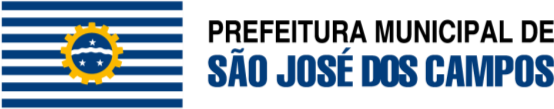 Renovação da Licença Sanitária de Funcionamentocód. 320OBS: Se houver alguma alteração (assunção ou baixa de responsável técnico(s), alteração de responsável legal, ampliação ou redução de atividade e etc) vsª deverá protocolar esta solicitação em um novo AnexoV e Subanexos correspondentes à sua atividade.Passo a Passo:Solicitar renovação da Licença Sanitária de Funcionamento através do Anexo V e Subanexos junto com a Licença Sanitária atual.Atenção: É recomendável que a renovação da Licença Sanitária seja solicitada 60 dias antes de seu vencimento.OBS: as taxas da Vigilância Sanitária serão encaminhadas posteriormente via Correios.DocumentosDocumentosDocumentos1ANEXO V DA PORTARIA CVS 1/2020 - FORMULÁRIO DE SOLICITAÇÃO DE ATOS DE VIGILÂNCIA SANITÁRIAORIGINAL2SUBANEXO V.1 DA PORTARIA CVS 1/2020 - FORMULÁRIO DE ATIVIDADE RELACIONADA À PRESTAÇÃO DE SERVIÇO DE INTERESSE DA SAÚDE.(quando a legislação exigir)ORIGINAL3SUBANEXO V.2 DA PORTARIA CVS 1/2020 - FORMULÁRIO DE EQUIPAMENTOS DE INTERESSE DA SAÚDE.(quando a legislação exigir)ORIGINAL4SUB-ANEXO V.3 DA PORTARIA CVS 1/2020 - FORMULÁRIO DE ATIVIDADE RELACIONADA AOS PRODUTOS DE INTERESSE DA SAÚDE(quando a legislação exigir)ORIGINAL5LICENÇA DE FUNCIONAMENTO ATUALCÓPIAFormulários:Formulários:ANEXO V DA PORTARIA CVS 1/2020 - FORMULÁRIO DE SOLICITAÇÃO DE ATOS DE VIGILÂNCIA SANITÁRIASUBANEXO V.1 DA PORTARIA CVS 1/2020 - FORMULÁRIO DE ATIVIDADE RELACIONADA ÀPRESTAÇÃO DE SERVIÇO DE INTERESSE DA SAÚDE.SUBANEXO V.2 DA PORTARIA CVS 01/2020 - FORMULÁRIO DE EQUIPAMENTOS DE INTERESSE DASAÚDE.SUB-ANEXO V.3 DA PORTARIA CVS 1/2020 - EQUIPAMENTOS DE INTERESSE DA SAÚDE:Custos:R$Renovação de Licença de Funcionamento50% do valorinicialPrazos:10 a 50 minutos - Atendimento no Guichê30 a 60 dias - Emissão da Licença SanitáriaLegislaçõesPortaria Estadual CVS 1, de 24 de julho de 2020.Disciplina, no âmbito do Sistema Estadual de Vigilância Sanitária – SEVISA, o licenciamento dos estabelecimentos de interesse da saúde e das fontes de radiação ionizante, e dá providências correlatas.Onde obter informações:Vigilância Sanitária - Horário: 2ª a 6ª feira das 09:00h às 15:00hEndereço: Rua Turiaçu, S/N (em frente Número 300) - Parque Industrial, São José dos Campos - SP, Brasil E-mail: protocolo.visa@sjc.sp.gov.brTelefone: (12) 3212-1273Endereços onde Protocolar:Pelo E-mail:  protocolo.visa@sjc.sp.gov.brOBS:MENCIONAR NO CORPO DO E-MAIL O NÚMERO DO PROCESSO (exceto Licença Inicial).ENCAMINHAR EM FORMATO PDF (outros formatos serão desconsiderados)EM CASO DE IMPOSSIBILIDADE, DIRIJA-SE A UM DOS PROTOCOLOS ABAIXO.Protocolo Central - Paço Municipal - Horário: 2ª a 6ª feira das 8h15 às 17h (distribuição de senhas das 8h15 às 16h30 )Endereço: Rua José de Alencar, 123 (andar térreo) - Vila Santa Luzia, São José dos Campos - SP, BrasilProtocolo Norte - Horário: 2ª a 6ª feira das 8h15 ás 17hEndereço: Rua Guarani, 141 - Santana, São José dos Campos - SP, Brasil (12) 3921-7558Protocolo Leste - Horário: 2ª a6ª feira das 8h15 às 17hEndereço: Rua Professor Felício Savastano, 120 - Vila Industrial, São José dos Campos - SP, Brasil (12) 3901-1087 / 	3912-7717Protocolo Sul - Horário: 2ª a 6ª feira das 7h45 ás 16h10Endereço: Avenida Salinas, 170 - Jardim Satélite, São José dos Campos - SP, Brasil (12) 3932-2022Protocolo Subprefeitura Eugênio de Melo - Horário: 2ª a 6ª feira das 8h15 às 17hEndereço: Rua Quinze de Novembro, 259 - Eugênio de Melo, São José dos Campos - SP, Brasil (12) 3908-5914Protocolo Subprefeitura de São Francisco Xavier - Horário: 2ª a 6ª feira das 7h às 11h/12h30 às 16h30 Endereço: Rua Quinze de Novembro, 870 - São Francisco Xavier, São José dos Campos - SP, Brasil(12) 3926-1200